MMarine Safety (Domestic Commercial Vessel National Law Application) Act 2023Portfolio:Minister Assisting the Minister for TransportAgency:Department of TransportMarine Safety (Domestic Commercial Vessel National Law Application) Act 20232023/02424 Oct 2023Pt. 1: 24 Oct 2023 (see s. 2(a));Pt. 2‑8 & Pt. 10 (other than Div. 1‑5 & 7‑10): 16 Dec 2023 (see s. 2(b) and SL 2023/190 cl. 2);Pt. 9 (s. 36‑38, 39(2)‑(7), 40‑43, 45, 47‑53, 55, 57‑68, 71, 75, 77, 81‑84, 87‑89, 91‑94 & 96‑100) & Pt. 10 Div. 1‑5 & 7‑10: 21 Dec 2023 (see s. 2(b) and SL 2023/203 cl. 2);s. 39(1), 46, 56, 69, 70, 72‑74, 76, 78‑80, 85, 86, 90 & 95: 2 May 2024 (see s. 2(b) and SL 2024/55 cl. 2);s. 44 & 54: to be proclaimed (see s. 2(b))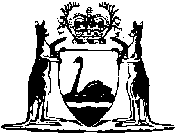 